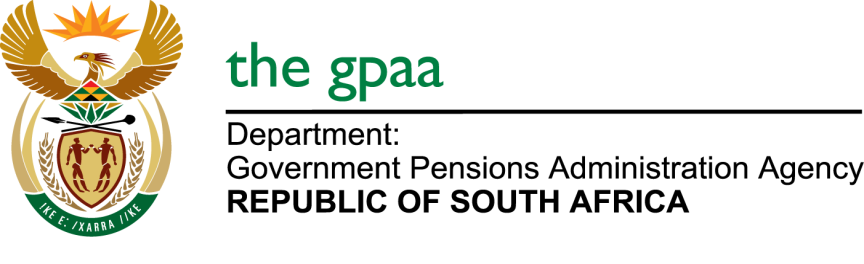 CLOSING DATE: 23 March 2021Voice of the customer program bid no. GPAA 02-2021 NAME OF BIDDERSUlwembu lase Kasi Holdings Pty LtdGenex Insights Pty LtdGlobal Computing & Telecoms